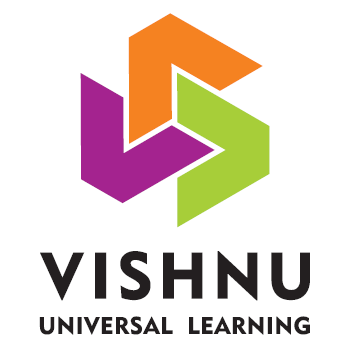 B V RAJU COLLEGEVISHNUPUR :: BHIMAVRAMDEPARTMENT OF MATHEMATICS & HUMANITIESMIND MAP PRESENTATION                                        Our department of  Mathematics & Humanities has conducted “ MIND MAP PRESENTATION” program for all the B.Sc., First year student . To improve their explanation skills and thought process, Students were motivated to participated in this event. Total no.of 45 teams participated on this “MIND MAP EVENT” and presented their ideas. Their presentation were more focused on Straight lines, Complex numbers, Integration,Matrices,Statistics and Trigonometric Equations as per the new guide lines by APSCHE, one elective skill paper “ ANALYTICAL SKILLS ” was introduced into the regular curriculum for all the first year UG students from the academic year 2023-2024. It is aimed at improving the skills in analyzing the data which is the for most requirement while appearing for written tests in all the competitive exams. So, in order to improve the skills, all the students were provided a work sheet to analyze and solve some problems on their own, after completing a specific topic  the  students were enthusiastically responded and put their efforts on worksheets. So far two worksheets, one on the topics Ages, Simple interest, Compound interest and another one are on ration, proportion, percentages and partnership were given to all  the students.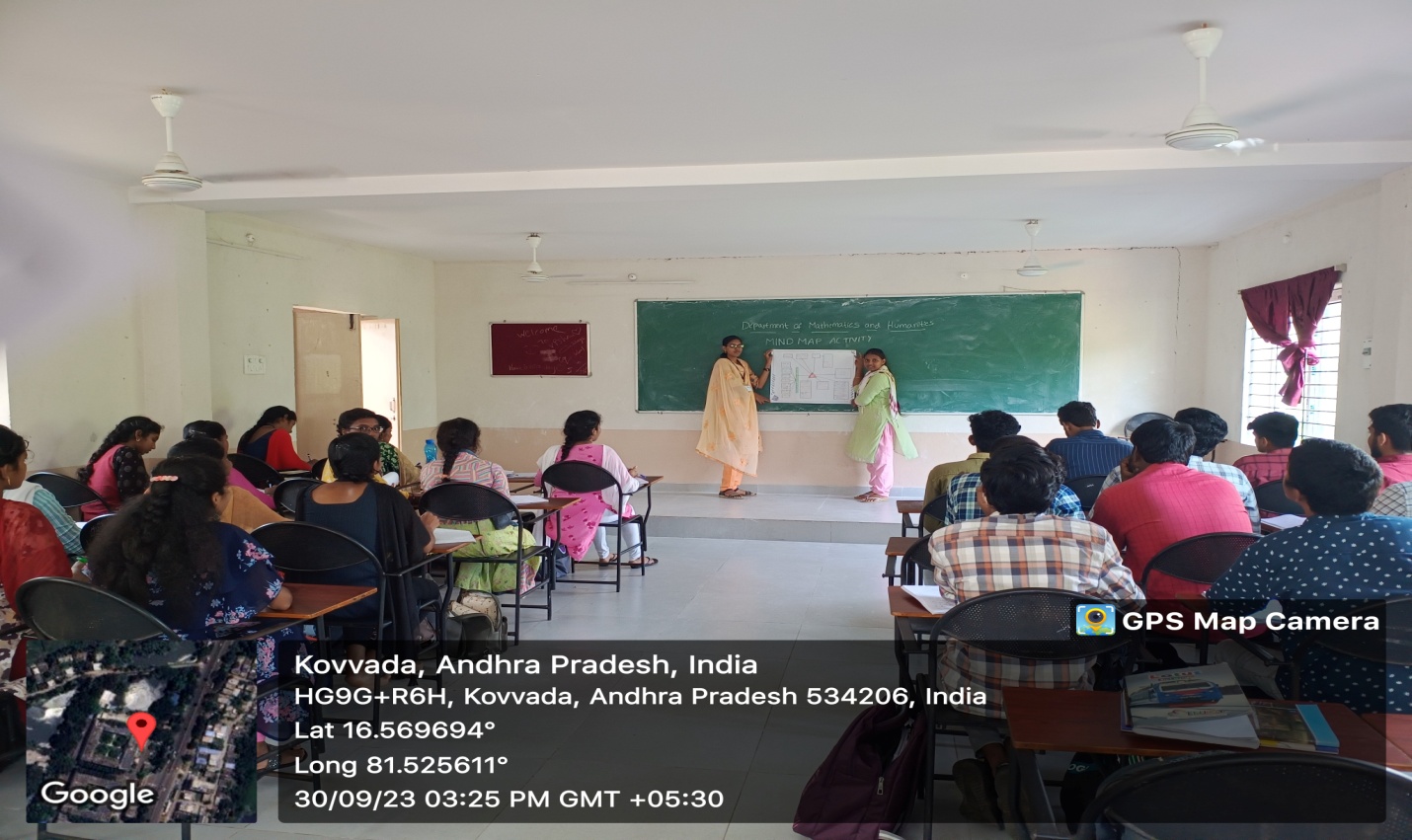 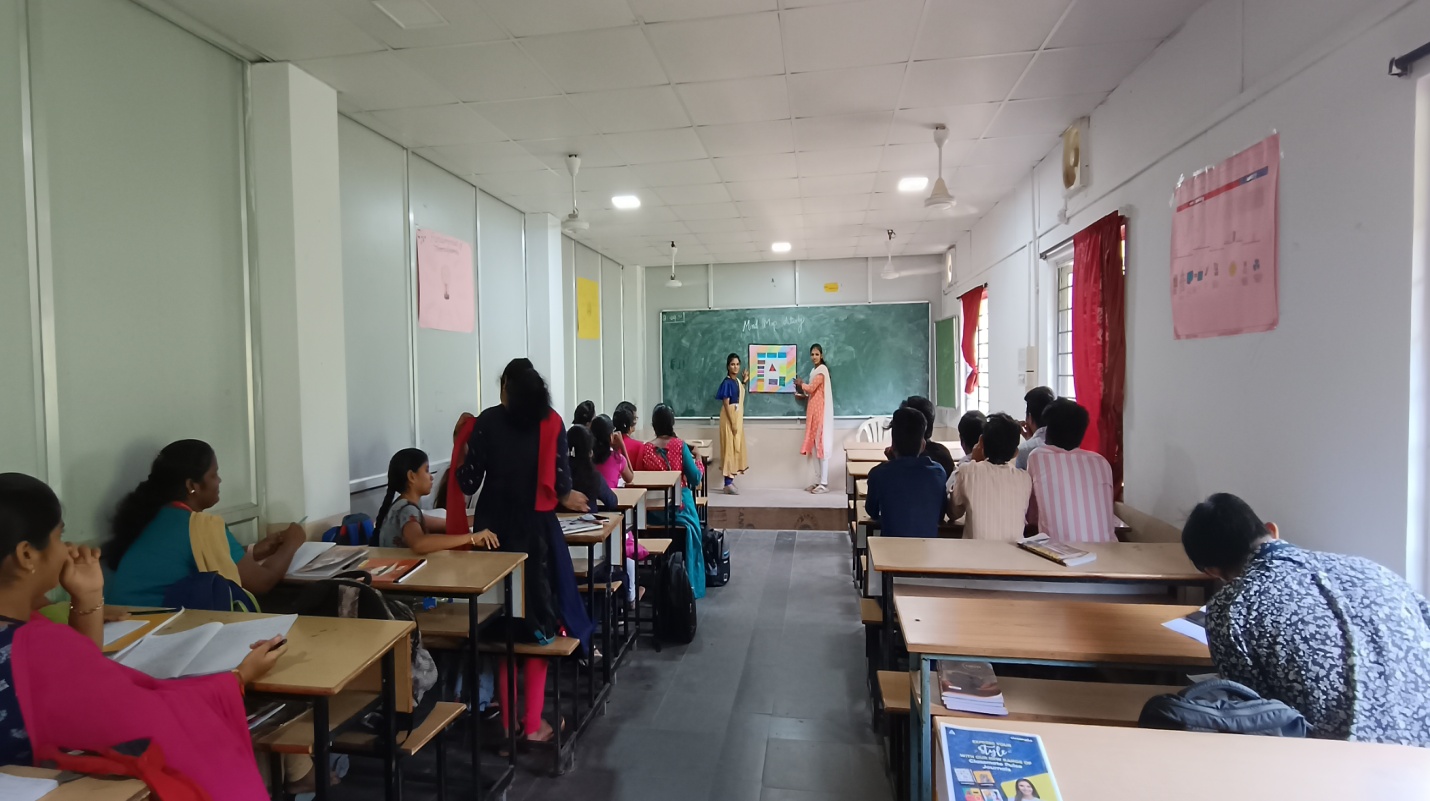 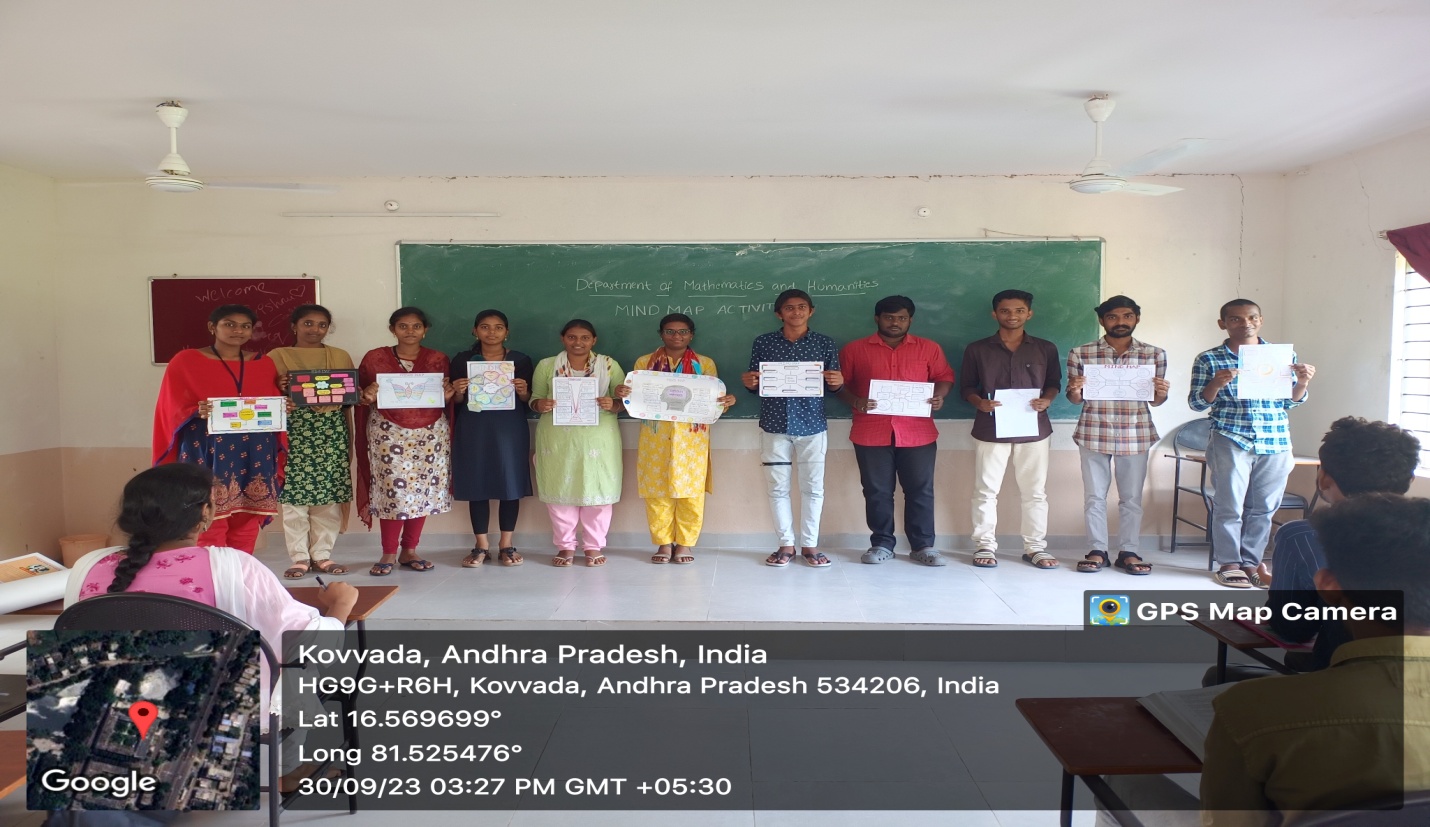 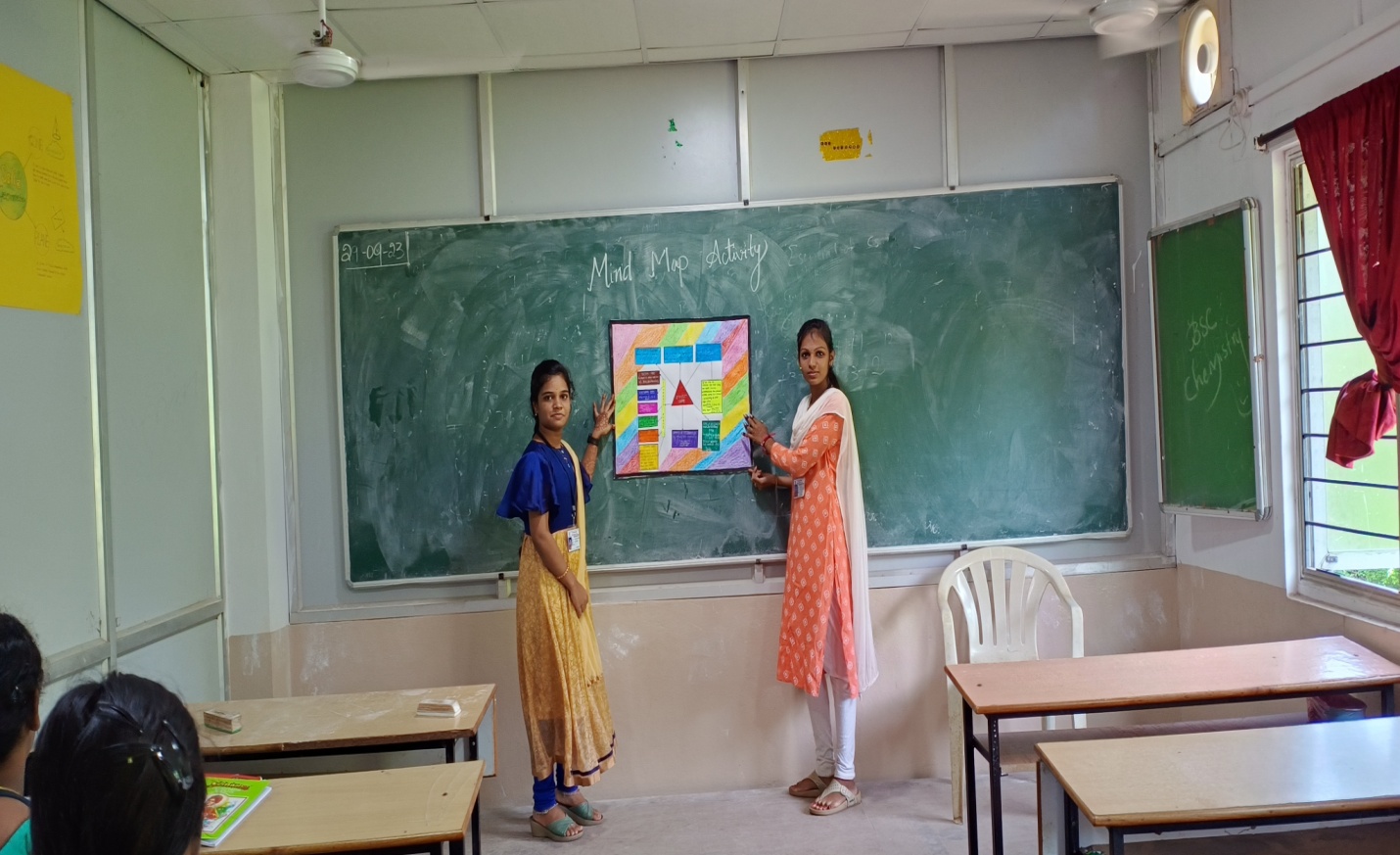 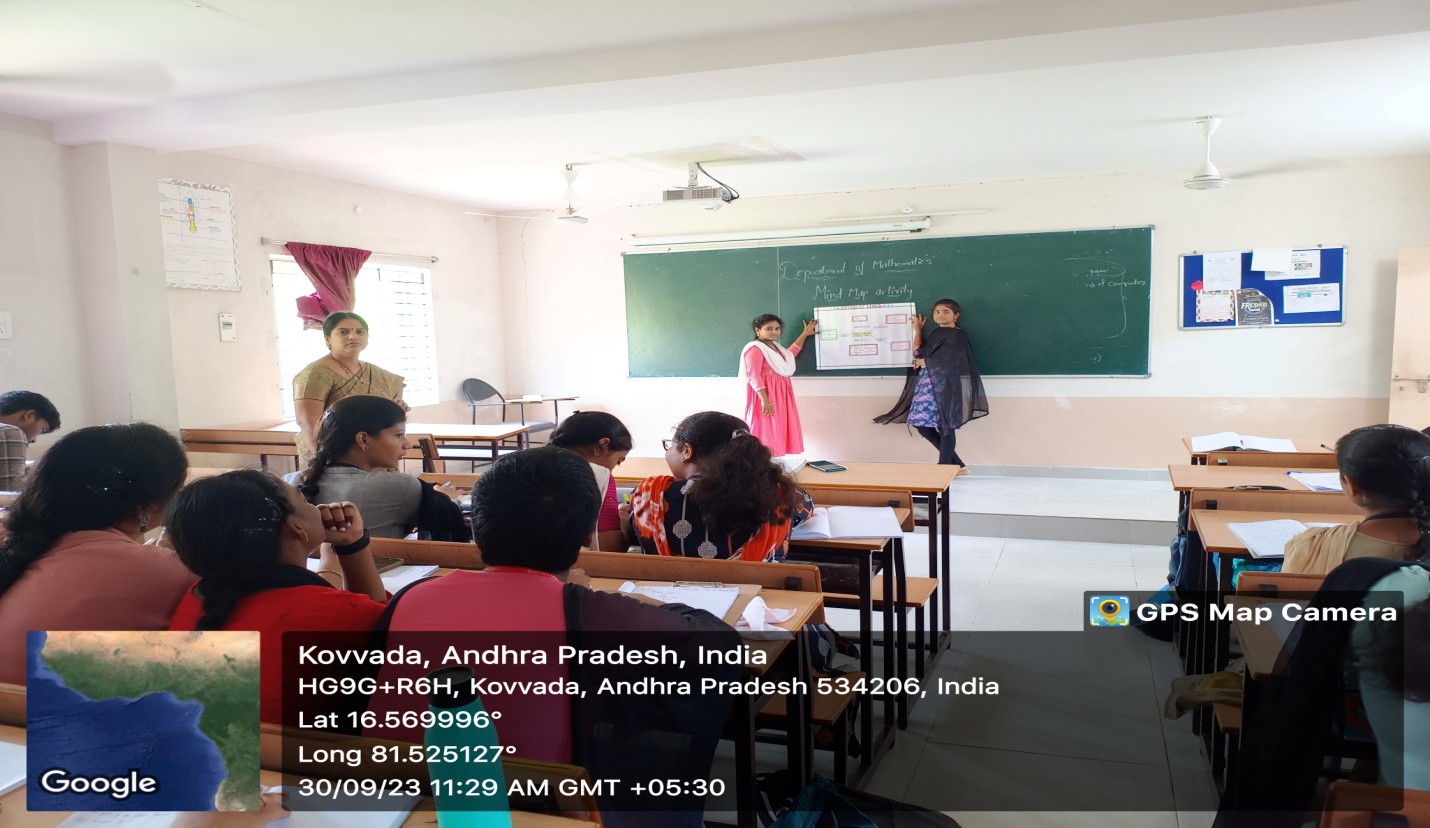 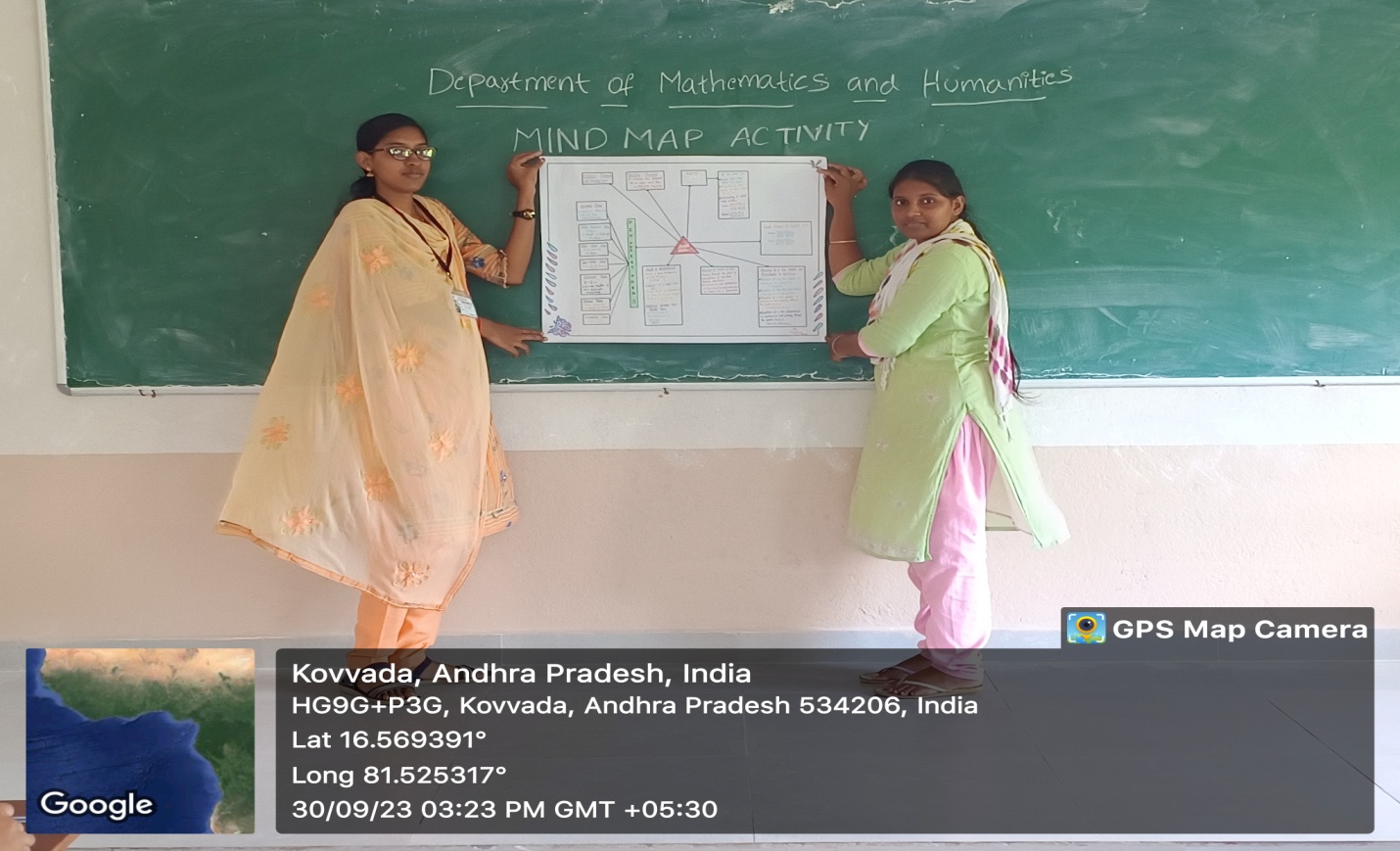 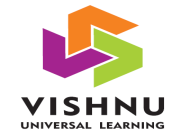 B V RAJU COLLEGEVISHNUPUR :: BHIMAVRAMDEPARTMENT OF MATHEMATICS & HUMANITIESparticipants list*************S.noName of the studentGroupTopic1G. Poorna ShaliniM. Uma DeviV. Mounika jahnaviData scienceStraight lines2M. LalithaK. KavyaData scienceStraight lines3B.SushmithaR. YashithaData scienceComplex numbers4K. Rohith shekarV. JagadeshB. Ram TejaData scienceComplex numbers5D. ChidvilasT. KishoreR. Mahesh BabuData scienceStraight lines6B. Sai prasannaV. Devi prasannaB. Jaya sreeData scienceStraight lines7G.P.N.V.BhavaniN. Divya sriD. Jyothi sriB.Sc., ChemistryComplex numbers8K. Vani poojithaK. Hema sriM. Sarayu B.Sc., ChemistryStraight lines9 T. Vani satya praveenaN. SravaniV. BhargaviB.Sc., ChemistryStraight lines10G. Bruha vaniCh.KeerthiB.Sc.,C & PStraight lines11K. Mounika T. GreeshmaB.Sc.,PhysicsComplex numbers12P.SatyaV. Lakshmi sirishaB.Sc.,PhysicsComplex numbers13D. Ravi tejaK. Raju V. SanthoshB.Sc.,C & PStraight lines14T.Kumar eswar chandraB.Sc., M & SStraight lines15K. Kevin PetersonB.Sc., M & SStraight lines16G.NareshB.Sc., M & SComplex numbers17V. PrasannaB.Sc., M & SStraight lines18M. BhagraviB.Sc., M & SStraight lines19K. BhavaniB.Sc., M & SComplex numbers20G. KomaliB.Sc., M & SComplex numbers21P. JyoshnaB.Sc., M & SStraight lines22M. LeelaB.Sc., M & SComplex numbers23M. Kinnera B.Sc., M & SComplex numbers24M.N.S.S.TejaB.Sc., M & SStraight lines25D.Manikanta B.Sc., M & SStraight lines26I. VarshiniB.Sc., Cs-BMatrices27K. MadhuB.Sc., Cs-BStraight lines28Y. GheeshmiY. UshaS.AlekyaB.Sc., Cs-CStraight lines29P.L.N. PravallikaSk. BeebiB.Sc., Cs-CStraight lines30Ch. VishithaB.Sc., Cs-AMatrices31B.V.RajyalakshmiB.Sc., Cs-AIntegration 32G. Amrutha VarshiB.Sc., Cs-AMatrices33Ch.PrasanthiB.Sc., Cs-AMatrices34B.KeerthiB.Sc., Cs-AStraight Lines35G.ManasaB.Sc., Cs-AIntegration 36G.SirishaB.Sc., Cs-AIntegration 37S.Valli PadmaB.Sc., Cs-CIntegration 38T.H.S.N.IndumathiB.Sc., Cs-CIntegration & Complex numbers39Y.H. S.S.N.LakshmiB.Sc., Cs-AIntegration 40S.JahnaviB.Sc., Cs-CIntegration 41P.SowmyaB.Sc., Cs-ATrigonometric Functions42K.V.SujanaB.Sc., Cs-BComplex numbers 43N.NiharikiP.LavanyaN.SantoshiB.Sc., Cs-BStatistics44Y.GeeshmiB.Sc., Cs-CTrigonometric Functions45K.SharoniM.RamyaK.TejaswiB.Sc., Cs-BStatistics